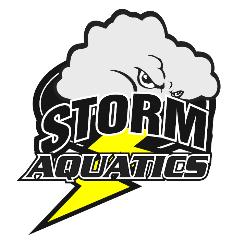 Notice of Intent to WithdrawIt is understood that there may be many reasons a swimmer must withdraw from swimming.  Upon notice of intent to withdraw, all accounts must be made current.  All late fees apply to any unpaid dues, fundraising balances, and required volunteer hours (billed at $20 per unfilled hour).  If the withdrawal agreement is received prior to the 25th day of the month, there will be no fee charged for the next month.  If the withdrawal agreement is received after the 25th of the month, then you will be charged the next month’s dues.  No swimmer may return to Storm Aquatics until their balance is made current.  Swimmer’s name: _______________________________________ Today’s Date: _______________________Withdrawal effective date: ____________________________Reason for withdrawal: ________________________________________________________________________________________________________________Parent/Guardian Signature